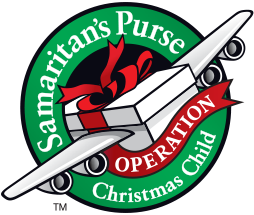 IDEA SUGGESTIONS2-4 YEAR OLDSA “Wow” Item
DollSoccer ball with pumpStuffed animalAn outfit of clothing to wearSmall musical instrument (harmonica, woodwind recorder)Personal Care ItemsCombHairbrushToothbrush (no toothpaste)WashclothBar soap (packaged and/or in a container)Adhesive bandages (colorful ones – no liquid ointment)Reusable plastic containers:  cup, water bottle, plate, bowl, blunt-edged utensils (consider filling the empty container with hair bows, bracelets, washcloths)BlanketClothing and AccessoriesShirts and pantsPillowcase dress (loose-fitting sundress)UnderwearShoes and socksFlip-flopsHat/scarf/mittensSunglassesTote bag/purseHair bowsFriendship bracelets (woven with yarn or embroidery thread)Crafts and ActivitiesPencilsSmall manual pencil sharpenerColored pencilsPencil caseCrayonsMarkersPensColoring padsColoring booksPicture bookNotebooksGlue stick (not liquid)Small adhesive tapeWatercolor set (not liquid, paint brushes, canvas or paper)StickersPlaydough (add plastic cookie cutters)Skipping rope/jump ropeToysFoam ballKickball with pumpFinger puppetsSlinkyEtch-A-SketchInteractive toys that include push buttons, lights, noise (include extra batteries)Enclose a note to your child.DO NOT INCLUDECandy, toothpaste, used or damaged items; war-related items such as toy guns, knives or military figures; chocolate or food; seeds; fruit rolls or other fruit snacks; drink mixes (powered or liquid); liquids or lotions; medications or vitamins; breakable items such as snow globes or glass containers; aerosol cans.IDEA SUGGESTIONS5-9 YEAR OLDSA “Wow” Item
DollSoccer ball with pumpStuffed animalAn outfit of clothing to wearSmall musical instrument (harmonica, woodwind recorder)BackpackPersonal Care ItemsCombHairbrushToothbrush (no toothpaste)WashclothBar soap (packaged and/or in a container)Adhesive bandages (colorful ones – no liquid ointment)Reusable plastic containers:  cup, water bottle, plate, bowl, blunt-edged utensils (consider filling the empty container with hair bows, bracelets, washcloths)BlanketNon-liquid lip balmFlashlight (solar-powered or, if battery operated, include extra batteries)Compact mirrorSchool SuppliesPencilsColored pencilsPencil sharpenerPencil casePensCrayonsMarkersNotebooksBlank index cardsSolar-powered calculatorBlunt tip scissorsRulerProtractorGlue stick (not liquid)Small adhesive tapeClothing and AccessoriesShirts and pantsPillowcase dress (loose-fitting sundress)UnderwearShoes and socksFlip-flopsHat/scarf/mittensSunglassesTote bag/purseHair bowsFriendship bracelets (woven with yarn or embroidery thread)Crafts and ActivitiesColoring booksPuzzlesWatercolor set (not liquid, paint brushes, canvas or paper)StickersChalkboard and chalkBinocularsMake-it-yourself craft items or kit.Playdough (add plastic cookie cutters)Skipping rope/jump ropeToysFoam ballKickball with pumpCostume items to play dress-upPlastic toys and toy figuresYo-yoSmall frisbeeSmall kiteEtch-A-SketchEnclose a note to your child.IDEA SUGGESTIONS10-14 YEAR OLDSA “Wow” Item
Doll (include some accessories)Soccer ball with pumpStuffed animalAn outfit of clothing to wearSmall musical instrument (harmonica, woodwind recorder)BackpackPersonal Care ItemsCombHairbrushToothbrush (no toothpaste)WashclothBar soap (packaged and/or in a container)Adhesive bandages (colorful ones – no liquid ointment)Reusable plastic containers:  cup, water bottle, plate, bowl, blunt-edged utensils (consider filling the empty container with hair bows, bracelets, washcloths)BlanketNon-liquid lip balmFlashlight (solar-powered or, if battery operated, include extra batteries)Compact mirrorNail clipper and fileStick deodorantWashable/reusable cloth menstrual padsSchool SuppliesPencilsColored pencilsPencil sharpenerPencil casePensCrayonsMarkersNotebooksBlank index cardsSolar-powered calculatorBlunt tip scissorsRulerProtractorGlue stick (not liquid)Small adhesive tapeClothing and AccessoriesShirts and pantsPillowcase dress (loose-fitting sundress)UnderwearShoes and socksFlip-flopsHat/scarf/mittensSunglassesDecorative hatWrist watchTote bag/purseBead jewelry/bead kitHair accessories (hair clips, ribbons, elastic hair bands)Crafts and ActivitiesPuzzlesBinocularsCompassChalkboard and chalkTool set with work glovesFishing kitMagnetsSewing kit, fabric (1-2 yards) and ribbonLaminat3d decorative pictures with looped ribbon attached as a picture hangerMake-itGardening kit with gloves and trowel hand tool (do not include gardening seeds.)Playing cardsSkipping rope/jump ropeToysFoam ballKickball with pumpYo-yoSmall frisbeeSmall kiteEtch-A-SketchKaleidoscopeMarblesEnclose a note to your child.
DO NOT INCLUDECandy, toothpaste, used or damaged items; war-related items such as toy guns, knives or military figures; chocolate or food; seeds; fruit rolls or other fruit snacks; drink mixes (powered or liquid); liquids or lotions; medications or vitamins; breakable items such as snow globes or glass containers; aerosol cans.